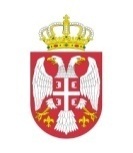 Република СрбијаНародна скупштинаОдбор за финансије, републички буџет и контролутрошења јавних средставаБеоградЈАВНО СЛУШАЊЕ  – ПРЕДСТАВЉАЊЕ БУЏЕТА ЗА 2022. ГОДИНУ И ЗАВРШНОГ РАЧУНА БУЏЕТА ЗА 2020. ГОДИНУУторак, 9. новембар 2021. годинеДом Народне скупштине  Трг Николе Пашића 13, Мала салаП р о г р а м11.40 - 12.00 	    регистрација учесника12.00 - 12.15      Уводна реч – отварање јавног слушања	     -    г. Ивица Дачић, председник Народне скупштине 	 - др Александра Томић,  председник Одбора за финансије, републички буџет и контролу трошења јавних средстава                                          12.15 - 13.15	   Представљање  БУЏЕТА ЗА 2022. ГОДИНУ И ЗАВРШНОГ РАЧУНА БУЏЕТА ЗА 2020. ГОДИНУ    Представљање Буџета за 2022. годину    - Саша Стевановић, државни секретар у Министарству финансија   Представљање Завршног рачуна буџета за 2020. годину    - Саша Стевановић, државни секретар у Министарству финансија    - др Душко Пејовић, председник Савета Државне ревизорске   институције			  13.15 – 13.30	  Кафе пауза13.30 – 14.45	 Дискусија (заинтересовани учесници јавног слушања,		           питања и одговори)14.45 – 15.00	  Завршна реч – затварање јавног слушања	  - др Александра Томић,  председник Одбора за финансије, републички буџет и контролу трошења јавних средстава